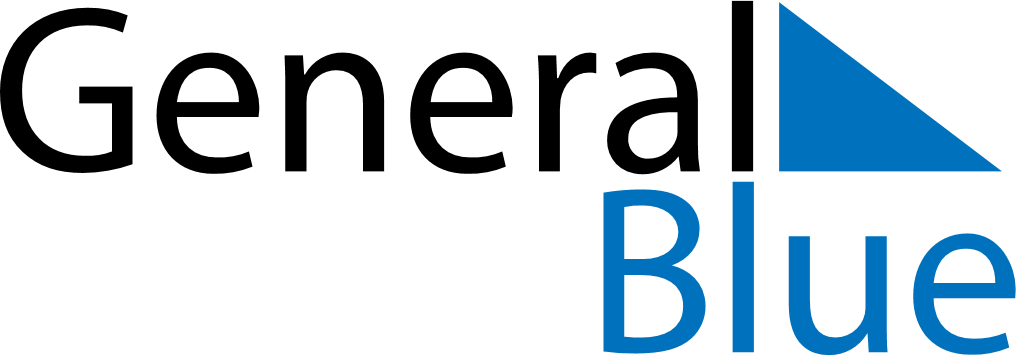 October 2020October 2020October 2020KenyaKenyaSundayMondayTuesdayWednesdayThursdayFridaySaturday12345678910Moi Day1112131415161718192021222324Mashujaa Day25262728293031